САМОРЕГУЛИРУЕМАЯ ОРГАНИЗАЦИЯ   РЕГИОНАЛЬНАЯ АССОЦИАЦИЯ «СТРОИТЕЛИ ТПП РБ»г. Улан-Удэ, ул. Ленина ,д.25, тел 8(3012)21-71-88, e-mail:sro@tpprb.comПРОТОКОЛ № 32Правления  СРО РА «Строители ТПП РБ» от 17.08. 2021 Форма проведения заседания Правления СРО РА «Строители ТПП РБ»- заочная Дата окончания заочного голосования: «18» августа   2021г. Основание  проведения заочного голосования- решение  Председателя Правления СРО  РА  «Строители ТПП РБ» Доржиева Геннадия Юрьевича ( согласно п.7.9. Положения  «О Правлении   Саморегулируемой организации  Региональная ассоциация «Строители ТПП РБ» от 07.02.2019г., далее - Положение о Правлении).  Приглашенные лица : Директор   СРО    Елисафенко Владимир ЛеонидовичСекретарь заседания Правления    Кочетова Лидия Васильевна Общее количество членов Правления : 9 человекЧисло проголосовавших членов Правления  5 человек Заочное голосование считается правомочным, так как в нем приняли участие не менее половины  членов Правления ( согласно п. 7.13 Положения). Лицо,  избранное  секретарем заседания Правления и уполномоченное на подсчет голосов-  Кочетова Лидия ВасильевнаПОВЕСТКА ДНЯ ЗАСЕДАНИЯ ПРАВЛЕНИЯ:1.Информация об организации, намеренной 	     вступить в СРО, оплатившей    оплатившей    вступительный взнос и представившей     пакет документов. 2. Информация об организации, направившей заявление о создании Фонда ОДО.По вопросу 1  повестки дня :Слушали  Директора  СРО   РА «Строители ТПП РБ» Елисафенко В.Л., который сообщил, что:- от     Общества с ограниченной ответственностью «Кредо-БЭ» (ИНН 0326536823)поступило заявление      о вступлении в  члены  Саморегулируемой организации РА «Строители ТПП РБ»  с намерением осуществлять строительство, реконструкцию, капитальный ремонт, снос   объектов капитального строительства (кроме особо опасных, технически сложных и уникальных объектов, объектов использования атомной энергии), стоимость  которых не превышает 60,0 млн.руб. млн.  рублей. (Первый      уровень ответственности), в соответствии с которыми внесены взносы в компенсационный Фонд ВВ – 100 тыс.руб. и заключение договоров строительного подряда, договоров на осуществление сноса, заключаемых с использованием конкурентных способов заключения договоров по первому уровню ответственности (Фонд ОДО - 200 тыс.руб.).Рассмотренные документы соответствуют требованиям. Предложено Правлению  СРО РА «Строители ТПП РБ»  принять   положительное   решение по ООО «Кредо-БЭ» и  внести сведения в реестр СРО РА «Строители ТПП РБ».Решили по  вопросу  1  повестки дня:Принять в члены Региональной ассоциации «Строители ТПП РБ» ООО «Кредо-БЭ»Предоставить  ООО «Кредо-БЭ» (ИНН 0326536823)  право выполнять строительство, реконструкцию, капитальный ремонт, снос  объектов капитального строительства по договорам строительного подряда (кроме особо опасных, технически сложных и уникальных объектов, объектов использования атомной энергии), стоимость  которых не превышает 60,0 млн.руб. Установить для  ООО «Кредо-БЭ» (ИНН 0326536823) первый уровень ответственности по обязательствам договора строительного подряда, сносу  объектов капитального строительства (Фонд ВВ - 100,0 тыс. руб. ).Предоставить право ООО «Кредо-БЭ» (ИНН 0326536823) на заключение договоров строительного подряда, договоров на осуществление сноса, заключаемых с использованием конкурентных способов  заключения договоров по первому  уровню ответственности (Фонд ОДО - 200 тыс. руб.).Голосовали: «за»  - 5  голосов, «против» - нет  «воздержался» - нет .По вопросу  2 повестки дня :Слушали Директора  СРО   РА «Строители ТПП РБ» Елисафенко В.Л., который сообщил, что   от    ООО «СК СПЕЦСТРОЙ (ИНН 0326565398) поступило заявление о создании Фонда обеспечения договорных обязательств ( 1 уровень ответственности до 60,0 млн. руб.)  Финансовые обязательства выполнены. Предложено Правлению СРО РА «Строители ТПП РБ» принять   положительное   решение по «СК СПЕЦСТРОЙ (ИНН 0326565398)   и предоставить право ООО «СК СПЕЦСТРОЙ» на заключение договоров строительного подряда, договоров на осуществление сноса, заключаемых  с использованием конкурентных способов  заключения договоров по первому  уровню ответственности.Решили по  вопросу  2 повестки дня:Предоставить  право  ООО «СК СПЕЦСТРОЙ» на заключение договоров строительного подряда, договоров на осуществление сноса, заключаемых  с использованием конкурентных способов  заключения договоров по первому  уровню ответственности (Фонд ОДО-200 тыс.руб.).Голосовали:«за»   -  5 голосов, «против» -  нет , «воздержался» -   нет  Повестка дня исчерпана. Предложений и дополнений в повестку дня собрания не поступило. Заседание Правления объявляется закрытым.   Директор                                                        Елисафенко В.Л.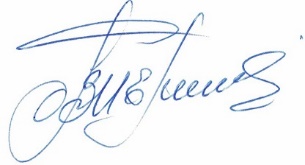 Секретарь заседания Правления                                             Кочетова Л.В. Наименование организацииОГРНИНН Руководитель АдресОбщество с ограниченной ответственностью " Кредо-БЭ"1150327000801 Дата  регистрации 23.01.20150326536823Директор  Хам  Николай Денхванович670000, Республика Бурятия, г. Улан-Удэ, ул. Профсоюзная, дом44, кв.20, тел.8(924)456-56-82